ДОКУМЕНТАЦИЯпо планировке территории (проект планировки территории и проект межевания территории) в границах улицы Ландшафтной от улицы Доваторцев до улицы Черниговской города Ставрополя в целях строительства линейного объекта (автомобильной дороги)Документация по планировке территории (проект планировки территории) 
в границах улицы Ландшафтной от улицы Доваторцев до улицы Черниговской города Ставрополя в целях строительства линейного объекта (автомобильной дороги)1. ВведениеДокументация по планировке территории (проект планировки территории и проект межевания территории) в границах улицы Ландшафтной от улицы Доваторцев до улицы Черниговской города Ставрополя в целях строительства линейного объекта (автомобильной дороги) подготовлена в соответствии с требованиями Градостроительного кодекса РФ (далее – ГрК РФ), Постановления Правительства РФ от 12.05.2017 № 564 «Об утверждении Положения о составе и содержании документации по планировке территории, предусматривающей размещение одного или нескольких линейных объектов».В проекте планировки территории используется местная система координат, принятая для ведения Единого государственного реестра недвижимости (далее – ЕГРН) – МСК-26 от СК-95.В процессе разработки проекта использовались следующие материалы и нормативно-правовые документы:- ГрК РФ;- Постановление Правительства РФ от 12.05.2017 № 564 «Об утверждении Положения о составе и содержании документации по планировке территории, предусматривающей размещение одного или нескольких линейных объектов»;- Земельный кодекс Российской Федерации;- СП 42.13330.2016. Свод правил. Градостроительство. Планировка и застройка городских и сельских поселений. Актуализированная редакция СНиП 2.07.01-89.2. Наименование, основные характеристики и назначение планируемых для размещения линейных объектов, а также линейных объектов, подлежащих реконструкции в связи с изменением их местоположенияНаименование объекта - «Реконструкция улицы Ландшафтной от улицы Доваторцев до улицы Черниговской в городе Ставрополе».В рамках объекта предусмотрена реконструкция существующей автомобильной дороги, в том числе устройство тротуаров, площадок для отдыха, велосипедной дорожки, автобусных остановок, разворотной площадки для автобусов. Также в рамках реконструкции предусмотрено строительство ливневой канализации, локальных очистных сооружений.Основные технико-экономические показатели проектируемого объекта представлены в таблице 1. Таблица 1.2. Перечень субъектов Российской Федерации, перечень муниципальных районов, городских округов в составе субъектов Российской Федерации, перечень поселений, населенных пунктов, внутригородских территорий городов федерального значения, на территориях которых устанавливаются зоны планируемого размещения линейных объектов.Субъект Российской Федерации – Ставропольский край.Муниципальные образования и входящие в их состав населенные пункты:- муниципальное образование городской округ город Ставрополь, в том числе населенный пункт – г. Ставрополь,- Шпаковский муниципальный округ Ставропольского края, в том числе населенный пункт – с. Татарка.Проектируемые объекты предлагается разместить в границах земель населённых пунктов, земель лесного фонда. Сведения о земельных участках, на которых предполагается разместить объект представлены в проекте межевания территории.3. Перечень координат характерных точек границ зон планируемого размещения линейных объектов Границы зон планируемого размещения линейных объектов не устанавливаются в связи с отсутствием линейных объектов, планируемых к новому строительству. В отношении проектируемой автомобильной дороги предусмотрена реконструкция.4. Перечень координат характерных точек границ зон планируемого размещения линейных объектов, подлежащих реконструкции в связи с изменением их местоположенияГраницы зоны планируемого размещения линейного объекта, подлежащего реконструкции в связи с изменением его местоположения, отображены на чертежах проекта планировки территории.Перечень координат характерных точек границ зон планируемого размещения линейных объектов, подлежащих реконструкции в связи с изменением их местоположения представлен в приложении 1.5. Предельные параметры разрешенного строительства, реконструкции объектов капитального строительства, входящих в состав линейных объектов в границах зон их планируемого размещенияПредельные параметры разрешенного строительства, предельное количество этажей и (или) предельная высота объектов капитального строительства, входящих в состав линейных объектов, максимальный процент застройки, минимальные отступы от границ земельных участков, требования к архитектурным решениям объектов капитального строительства следует принимать в соответствии с нормативами градостроительного проектирования и правилами землепользования и застройки муниципальных образований согласно установленным территориальным зонам.В связи с тем, на земельные участки, предназначенные для размещения проектируемого объекта градостроительный регламент не распространяется 
(ст. 36 ГрК РФ) предельные параметры разрешенного строительства, реконструкции объектов капитального строительства, входящих в состав линейных объектов в границах зон их планируемого размещения не устанавливаются и могут быть определены проектной документации по объекту.6. Информация о необходимости осуществления мероприятий по защите сохраняемых объектов капитального строительства от возможного негативного воздействия в связи с размещением линейных объектовПроектируемые линейные объекты в соответствии с материалами инженерных изысканий пересекают существующие линейные объекты (сети водоснабжения, газоснабжения, линии связи, линии электропередач). Мероприятия по сохранению существующих объектов капитального строительства от возможного негативного воздействия в связи с размещением проектируемых линейных объектов необходимо предусмотреть в материалах проектной документации по объекту, с учетом технических условий на пересечение существующих объектов капитального строительства.7. Информация о необходимости осуществления мероприятий по сохранению объектов культурного наследия от возможного негативного воздействия в связи с размещением линейных объектовВ границах разработки документации по планировке территории объекты культурного наследия, включенные в Единый государственный реестр объектов культурного наследия (памятников истории и культуры) народов РФ, выявленные объекты культурного наследия, а также объекты, обладающие признаками объекта культурного наследия, отсутствуют. В непосредственной близости от границ, в отношении которой осуществляется подготовка проекта планировки, расположена территория объекта культурного наследия федерального значения "Комплекс памятников, ранний железный век, IV-IX вв. н.э.: 1-Татарское городище, 2-е Татарское городище"  8. Информация о необходимости осуществления мероприятий по охране окружающей средыПри строительстве и эксплуатации проектируемых объектов возможно негативное воздействие на окружающую среду, вызванное нарушением почвенного покрова в связи с проведением земляных работ, ухудшением физико-механических и биологических свойств почв в результате воздействия строительной техники, захламлением ландшафта строительными материалами, загрязнением атмосферного воздуха в результате работы строительной техники.Мероприятия по охране окружающей среды необходимо предусмотреть в материалах проектной документации по объекту в разделе «Мероприятия по охране окружающей среды», разработанному согласно Положению о составе разделов проектной документации и требованиях к их содержанию, утвержденного постановлением Правительства Российской Федерации от 16 февраля 2008 года № 87.9. Информация о необходимости осуществления мероприятий по защите территории от чрезвычайных ситуаций природного и техногенного характера, в том числе по обеспечению пожарной безопасности и гражданской оборонеСогласно Федеральному закону от 21.07.1997 № 116-ФЗ «О промышленной безопасности опасных производственных объектов» проектируемый объект не является опасным производственным объектом, в связи с чем разработка мероприятий по защите территории от чрезвычайных ситуаций природного и техногенного характера, гражданской обороне не требуется.Мероприятия по обеспечению пожарной безопасности необходимо предусмотреть в материалах проектной документации по объекту в разделе «Мероприятия по обеспечению пожарной безопасности», разработанному согласно Положению о составе разделов проектной документации и требованиях к их содержанию, утвержденного постановлением Правительства Российской Федерации от 16 февраля 2008 года № 87.10. Красные линииВ соответствии со ст. 1 ГрК РФ красные линии - линии, которые обозначают границы территорий общего пользования и подлежат установлению, изменению или отмене в документации по планировке территории.В целях обозначения территорий общего пользования в границах территории, в отношении которой осуществляется подготовка проекта планировки, в проекте планировки территории устанавливаются красные линии. Перечень координат характерных точек устанавливаемых красных линий представлен в приложении к чертежу красных линии (Том 1. Основная часть. Раздел 1. Графическая часть. Чертеж красных линий. М 1:500)Приложение 1. Перечень координат характерных точек границ зон планируемого размещения линейных объектов, подлежащих реконструкции в связи с изменением их местоположенияПеречень координат характерных точек границ зон планируемого размещения линейных объектов, подлежащих реконструкции в связи с изменением их местоположения.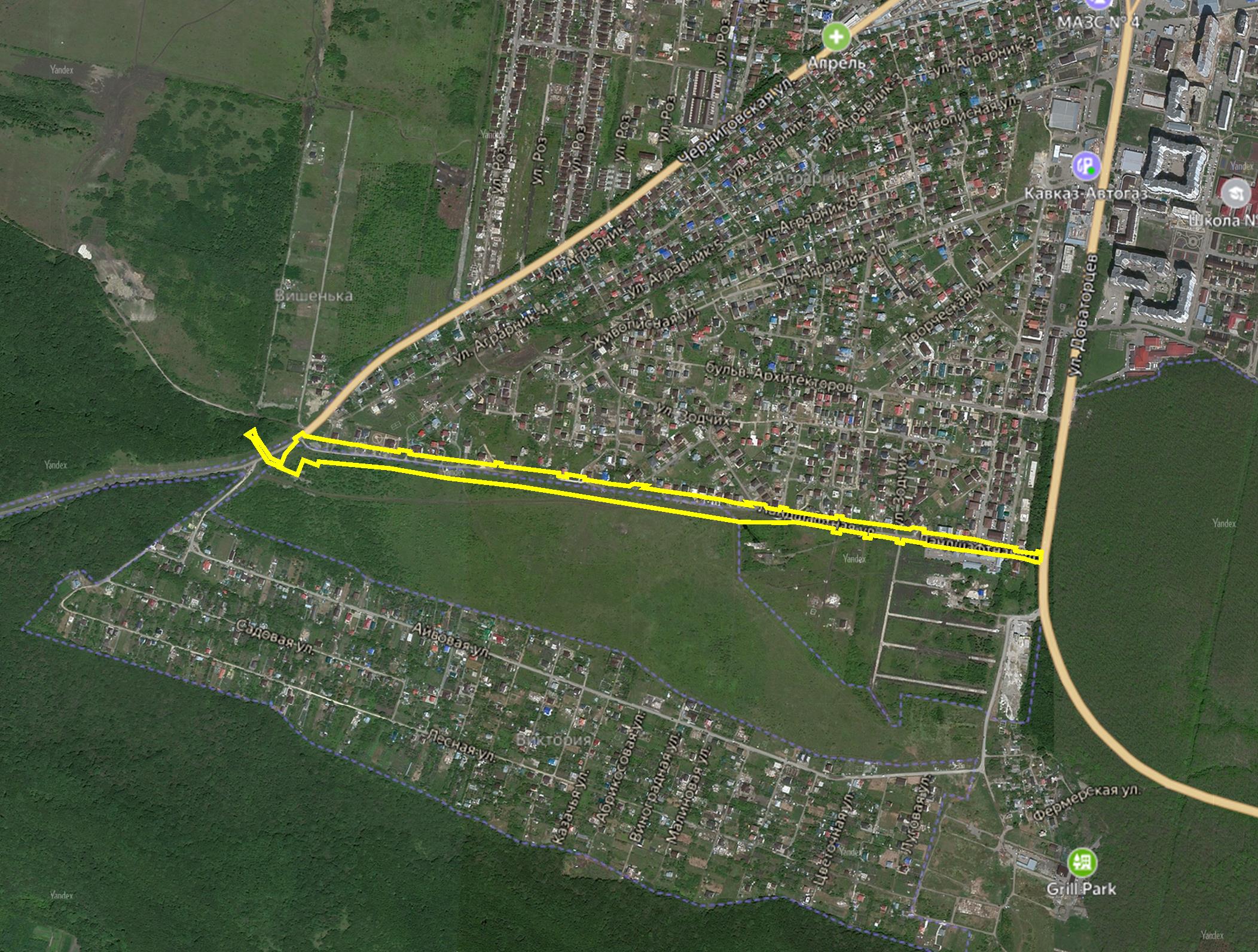 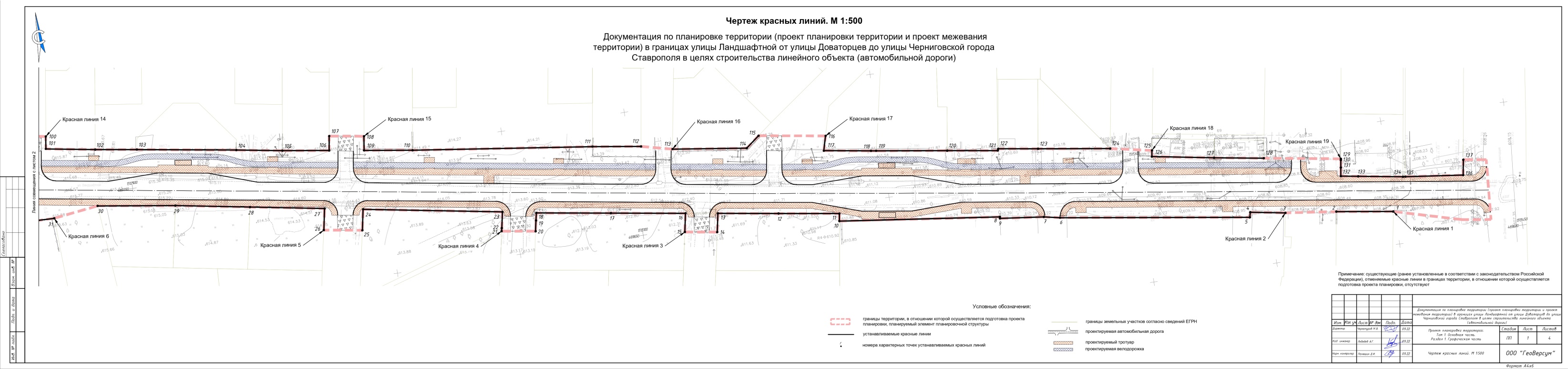 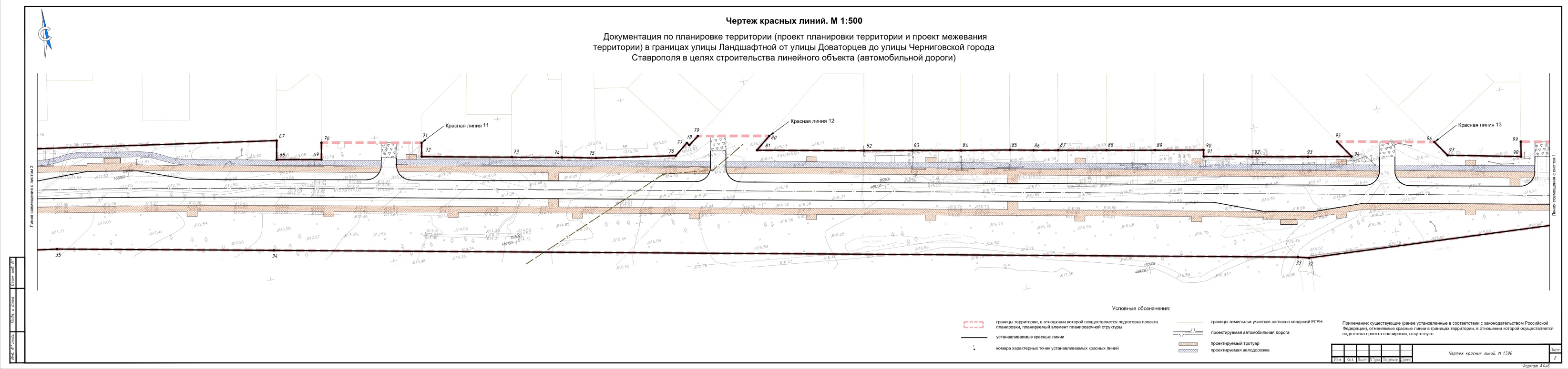 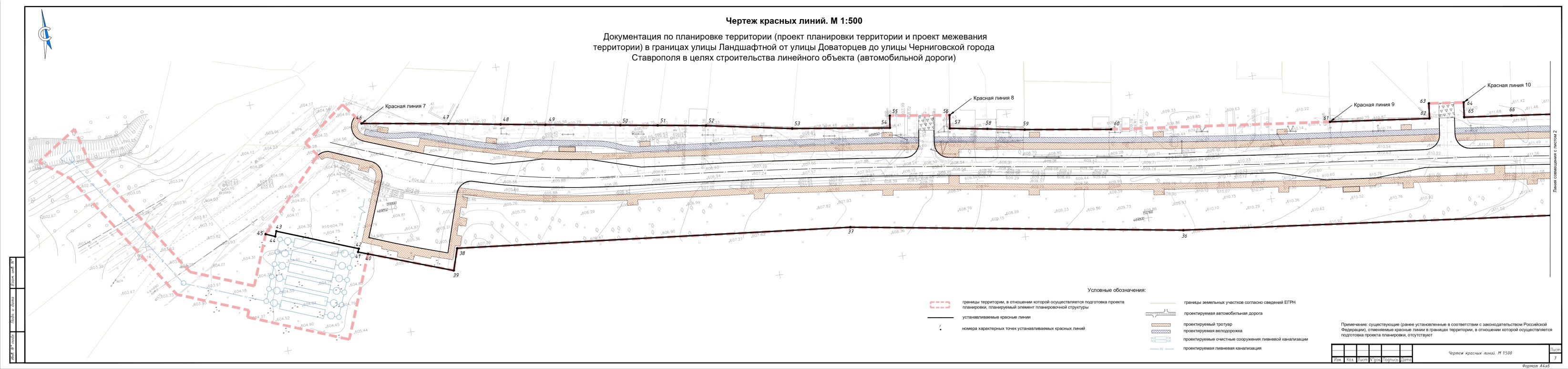 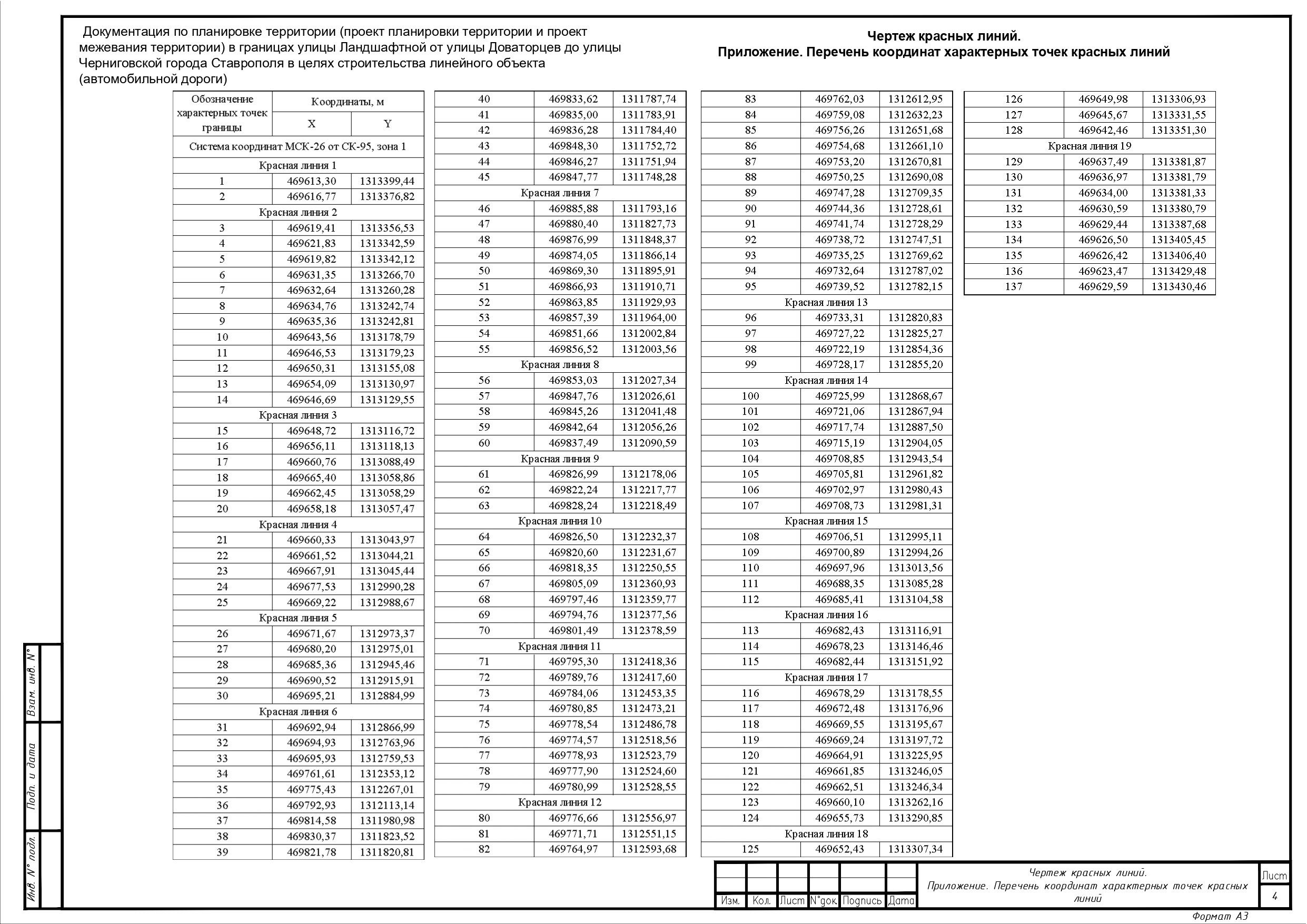 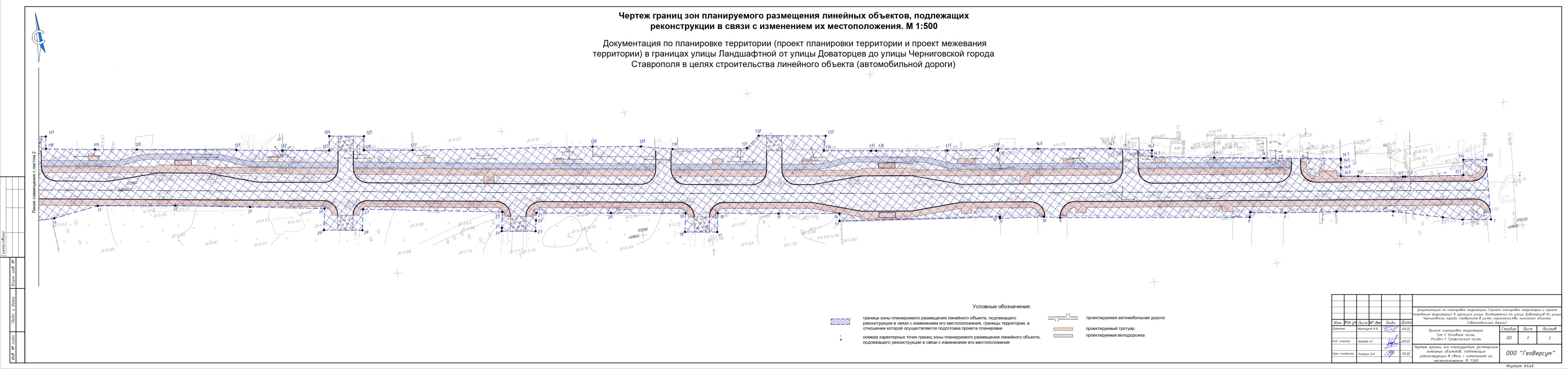 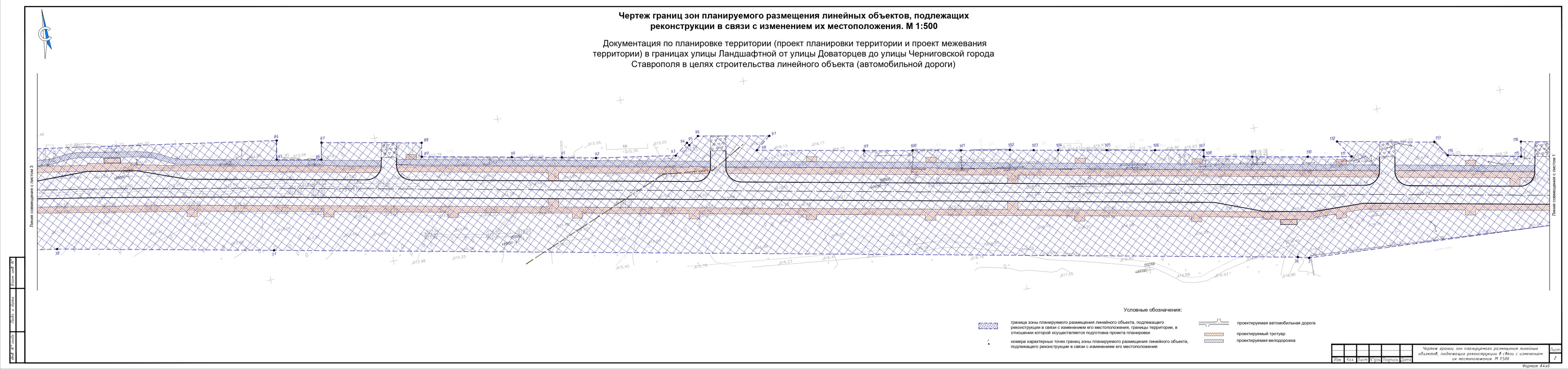 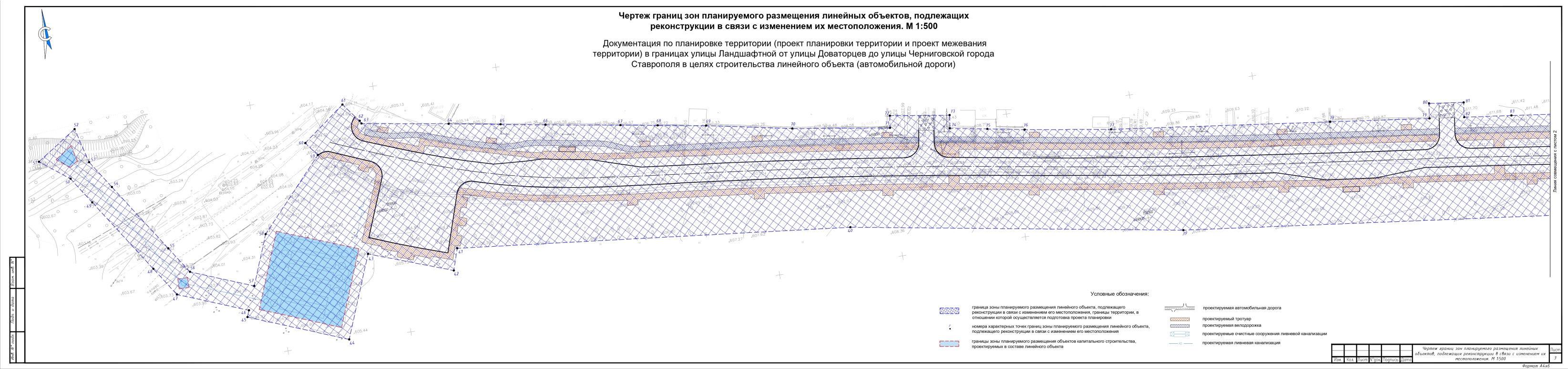 Документация по планировке территории (проект планировки территории) 
в границах улицы Ландшафтной от улицы Доваторцев до улицы Черниговской города Ставрополя в целях строительства линейного объекта (автомобильной дороги)1. ВведениеДокументация по планировке территории (проект планировки территории и проект межевания территории) в границах улицы Ландшафтной от улицы Доваторцев до улицы Черниговской города Ставрополя в целях строительства линейного объекта (автомобильной дороги) подготовлена в соответствии с требованиями Градостроительного кодекса РФ (далее – ГрК РФ), Постановления Правительства РФ от 12.05.2017 № 564 «Об утверждении Положения о составе и содержании документации по планировке территории, предусматривающей размещение одного или нескольких линейных объектов».В проекте межевания территории используется местная система координат, принятая для ведения Единого государственного реестра недвижимости (далее – ЕГРН) – МСК-26 от СК-95.В процессе разработки проекта использовались следующие материалы и нормативно-правовые документы:- Градостроительный кодекс Российской Федерации;- Постановление Правительства РФ от 12.05.2017 № 564 «Об утверждении Положения о составе и содержании документации по планировке территории, предусматривающей размещение одного или нескольких линейных объектов»;- Земельный кодекс Российской Федерации;- СП 42.13330.2016. Свод правил. Градостроительство. Планировка и застройка городских и сельских поселений. Актуализированная редакция СНиП 2.07.01-89.В рамках объекта предусмотрена реконструкция существующей автомобильной дороги, в том числе устройство тротуаров, площадок для отдыха, велосипедной дорожки, автобусных остановок, разворотной площадки для автобусов. Также в рамках реконструкции предусмотрено строительство ливневой канализации, локальных очистных сооружений.2. Перечень образуемых земельных участковВ целях размещения проектируемых объектов проектом межевания территории предусмотрено образование земельных участков из земель и земельных участков, находящихся в государственной или муниципальной собственности, частной собственности, а также образование частей земельных участков.Условные номера образуемых земельных участков, кадастровые номера земельных участков, из которых образуются земельные участки, площадь образуемых земельных участков, способы образования земельных участков, сведения об отнесении (неотнесении) образуемых земельных участков к территории общего пользования, сведения об отнесении образуемого земельного участка к определенной категории земель, представлены в перечне образуемых земельных участков из земель, находящихся в государственной или муниципальной собственности (Приложении 1), а также в перечне существующих земельных участков, на которых линейный объект может быть размещен на условиях сервитута, публичного сервитута, перечень образуемых земельных участков, частей земельных участков, в том числе в отношении которых предусмотрено изъятие для муниципальных нужд (Приложении 2).Проектом межевания территории предусмотрено изъятие для муниципальных нужд земельных участков, находящихся в частной собственности. Информация о необходимости изъятия для муниципальных нужд представлена в приложении 2.Проектом межевания территории предусмотрено образование земельных участков, частей земельных участков лесного фонда. Целевое назначение лесов, вид (виды) разрешенного использования лесного участка, количественные и качественные характеристики лесного участка, сведения о нахождении лесного участка в границах особо защитных участков лесов представлены в 
приложении 3.3. Перечень координат характерных точек образуемых земельных участковПеречень координат характерных точек образуемых земельных участков, частей земельных участков (в том числе номера характерных точек образуемых земельных участков) представлен в приложении 4.4. Сведения о границах территории, применительно к которой осуществляется подготовка проекта межевания территорииПеречень координат характерных точек границ территории, применительно к которой осуществляется подготовка проекта межевания территории представлен в Приложении 5.5. Вид разрешенного использования образуемых земельных участков, предназначенных для размещения линейных объектов и объектов капитального строительства, проектируемых в составе линейного объектаВ соответствии со ст. 36 ГрК РФ действие градостроительного регламента не распространяется на земельные участки, предназначенные для размещения линейных объектов и (или) занятые линейными объектами. Так как проектируемый объект линейный, то разрешенное использование земельных участков, предназначенных для размещения данных объектов устанавливается согласно классификатору видов разрешенного использования земельных участков, утвержденного Приказом Федеральной службы государственной регистрации, кадастра и картографии от 10 ноября 2020 года № П/0412 «Об утверждении классификатора видов разрешенного использования земельных участков» и представлено в приложении 2.Приложение 1. Перечень образуемых земельных участков из земель, находящихся в государственной или муниципальной собственностиПриложение 2. Перечень существующих земельных участков, на которых линейный объект может быть размещен на условиях сервитута, публичного сервитута, перечень образуемых земельных участков, частей земельных участков, в том числе в отношении которых предусмотрено изъятие для муниципальных нуждПриложение 3. Целевое назначение лесов, вид (виды) разрешенного использования лесного участка, количественные и качественные характеристики лесного участка, сведения о нахождении лесного участка в границах особо защитных участков лесовПеречень образуемых земельных участков из земель, находящихся в государственной или муниципальной собственности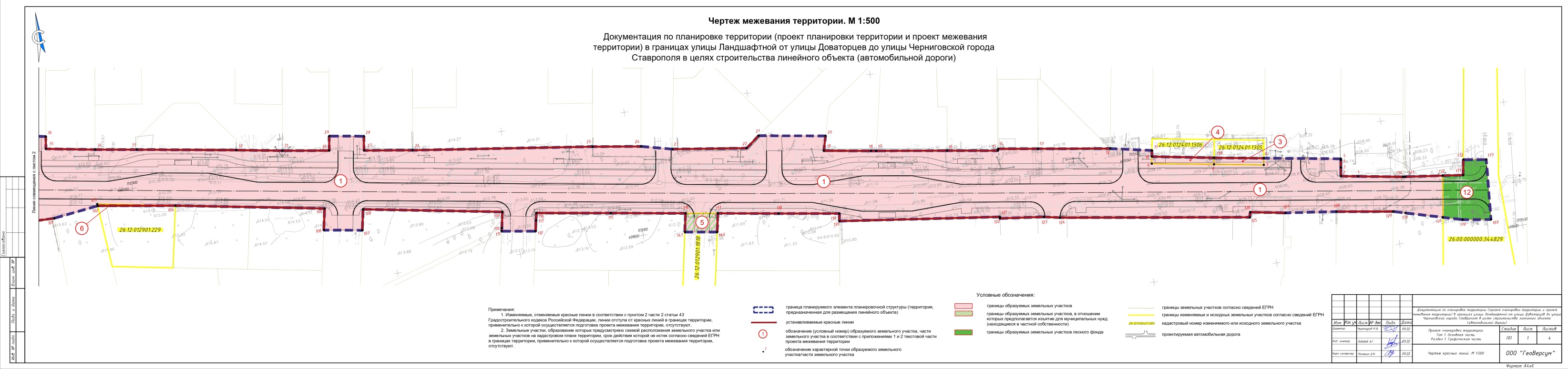 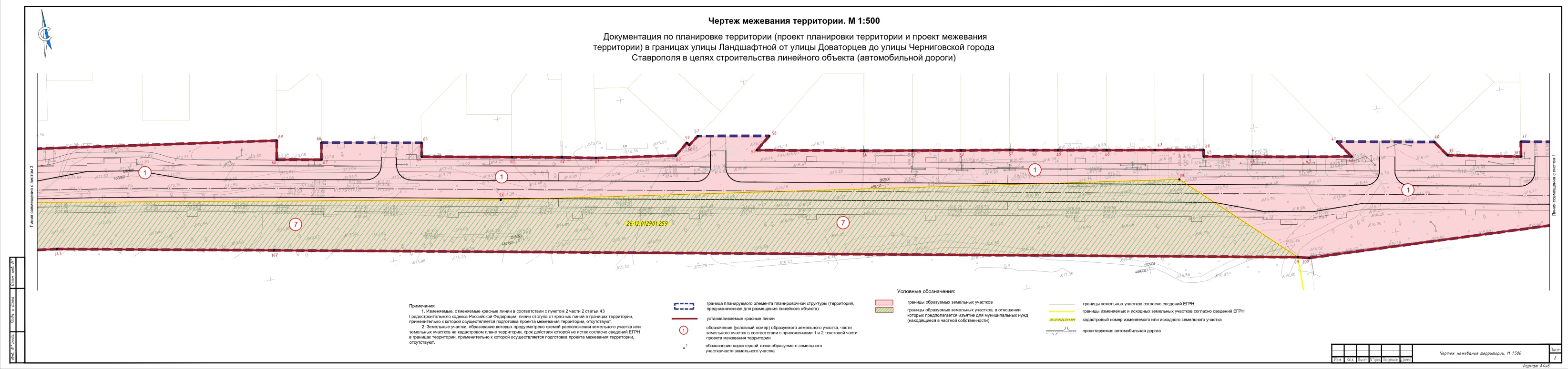 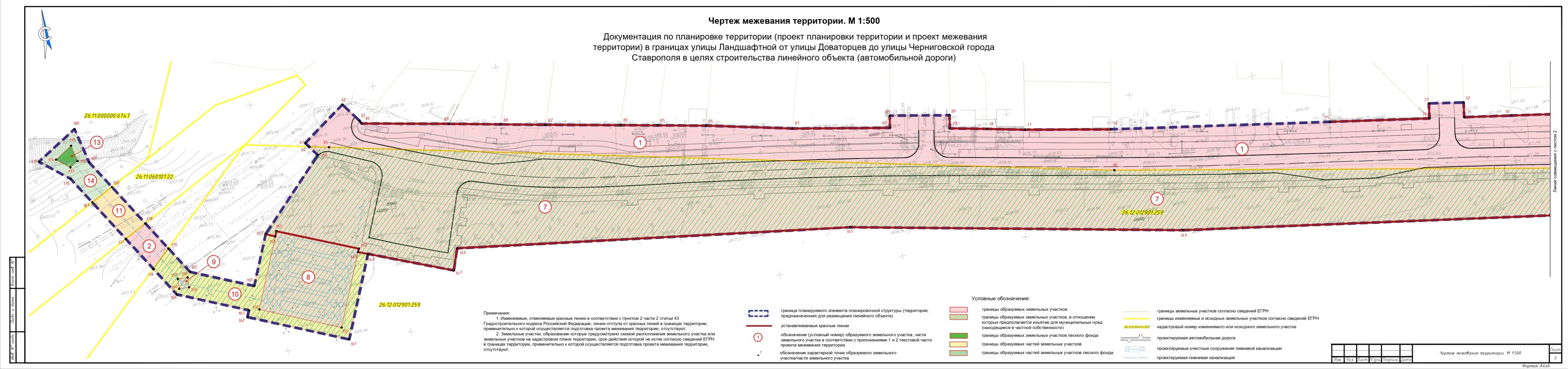 № п/пНаименованиеЕдиницы измеренияЗначение1.Площадь территории, в отношении которой осуществляется подготовка проекта планировкига6,43202.Протяженность проектируемой дорогим1681,503.Количество полос движения транспорташт.24.Ширина полосы движениям3,55.Ширина проезжей частим7,06.Ширина тротуаровм2,257.Ширина велодорожким2,08.Пересечения, примыкания к линейным объектам (автомобильным дорогам)шт.17Обозначение характерных точек границыКоординаты, мКоординаты, мОбозначение характерных точек границыXYСистема координат МСК-26 от СК-95, зона 1Система координат МСК-26 от СК-95, зона 1Система координат МСК-26 от СК-95, зона 11469604,121313437,802469605,801313426,483469607,921313418,834469613,301313399,445469616,771313376,826469619,411313356,537469621,831313342,598469619,821313342,129469631,351313266,7010469632,641313260,2811469634,761313242,7412469635,361313242,8113469643,561313178,7914469646,531313179,2315469650,311313155,0816469654,091313130,9717469646,691313129,5518469648,721313116,7219469656,111313118,1320469660,761313088,4921469665,401313058,8622469662,451313058,2923469658,181313057,4724469660,331313043,9725469661,521313044,2126469667,911313045,4427469677,531312990,2828469669,221312988,6729469671,671312973,3730469680,201312975,0131469685,361312945,4632469690,521312915,9133469695,201312884,9934469692,941312866,9935469694,931312763,9636469695,931312759,5337469761,611312353,1238469775,431312267,0139469792,931312113,1440469814,581311980,9841469830,371311823,5242469821,781311820,8143469833,621311787,7444469800,791311775,0245469815,921311735,9446469818,531311736,9747469829,251311709,3348469840,931311701,5149469871,041311681,3650469881,741311674,2051469890,491311662,6452469901,291311678,8253469887,261311682,5554469875,981311690,1055469848,111311708,7456469837,431311715,9057469827,891311740,5758469847,771311748,2859469875,991311773,8760469881,561311769,6361469894,561311786,7462469887,061311792,5963469885,881311793,1664469880,401311827,7365469876,991311848,3766469874,051311866,1467469869,301311895,9168469866,931311910,7169469863,851311929,9370469857,391311964,0071469851,661312002,8472469856,521312003,5673469853,031312027,3474469847,761312026,6175469845,261312041,4876469842,641312056,2677469837,491312090,5978469826,991312178,0679469822,241312217,7780469828,241312218,4981469826,501312232,3782469820,601312231,6783469818,351312250,5584469805,091312360,9385469797,461312359,7786469794,761312377,5687469801,491312378,5988469795,301312418,3689469789,761312417,6090469784,061312453,3591469780,851312473,2192469778,541312486,7893469774,571312518,5694469778,931312523,7995469777,901312524,6096469780,991312528,5597469776,661312556,9798469771,711312551,1599469764,971312593,68100469762,031312612,95101469759,081312632,23102469756,261312651,68103469754,681312661,10104469753,201312670,81105469750,251312690,08106469747,281312709,35107469744,361312728,61108469741,741312728,29109469738,721312747,51110469735,251312769,62111469732,641312787,02112469739,521312782,15113469733,311312820,83114469727,221312825,27115469722,191312854,36116469728,171312855,20117469725,991312868,67118469721,061312867,94119469717,741312887,50120469715,191312904,05121469708,851312943,54122469705,811312961,82123469702,971312980,43124469708,731312981,31125469706,511312995,11126469700,891312994,26127469697,961313013,56128469688,351313085,28129469685,411313104,58130469682,431313116,91131469678,231313146,46132469682,441313151,92133469678,291313178,55134469672,481313176,96135469669,551313195,67136469669,241313197,72137469664,911313225,95138469661,851313246,05139469662,511313246,34140469660,101313262,16141469655,731313290,85142469652,431313307,34143469649,981313306,93144469645,671313331,55145469642,461313351,30146469637,491313381,87147469636,971313381,79148469634,001313381,33149469630,591313380,79150469629,441313387,68151469626,501313405,45152469626,421313406,40153469623,471313429,48154469629,591313430,46155469628,241313439,591469604,121313437,80Обозначение характерных точек границыКоординаты, мКоординаты, мОбозначение характерных точек границыXYСистема координат МСК-26 от СК-95, зона 1Система координат МСК-26 от СК-95, зона 1Система координат МСК-26 от СК-95, зона 11469604,121313437,802469605,801313426,483469607,921313418,834469613,301313399,445469616,771313376,826469619,411313356,537469621,831313342,598469619,821313342,129469631,351313266,7010469632,641313260,2811469634,761313242,7412469635,361313242,8113469643,561313178,7914469646,531313179,2315469650,311313155,0816469654,091313130,9717469646,691313129,5518469648,721313116,7219469656,111313118,1320469660,761313088,4921469665,401313058,8622469662,451313058,2923469658,181313057,4724469660,331313043,9725469661,521313044,2126469667,911313045,4427469677,531312990,2828469669,221312988,6729469671,671312973,3730469680,201312975,0131469685,361312945,4632469690,521312915,9133469695,201312884,9934469692,941312866,9935469694,931312763,9636469695,931312759,5337469761,611312353,1238469775,431312267,0139469792,931312113,1440469814,581311980,9841469830,371311823,5242469821,781311820,8143469833,621311787,7444469800,791311775,0245469815,921311735,9446469818,531311736,9747469829,251311709,3348469840,931311701,5149469871,041311681,3650469881,741311674,2051469890,491311662,6452469901,291311678,8253469887,261311682,5554469875,981311690,1055469848,111311708,7456469837,431311715,9057469827,891311740,5758469847,771311748,2859469875,991311773,8760469881,561311769,6361469894,561311786,7462469887,061311792,5963469885,881311793,1664469880,401311827,7365469876,991311848,3766469874,051311866,1467469869,301311895,9168469866,931311910,7169469863,851311929,9370469857,391311964,0071469851,661312002,8472469856,521312003,5673469853,031312027,3474469847,761312026,6175469845,261312041,4876469842,641312056,2677469837,491312090,5978469826,991312178,0679469822,241312217,7780469828,241312218,4981469826,501312232,3782469820,601312231,6783469818,351312250,5584469805,091312360,9385469797,461312359,7786469794,761312377,5687469801,491312378,5988469795,301312418,3689469789,761312417,6090469784,061312453,3591469780,851312473,2192469778,541312486,7893469774,571312518,5694469778,931312523,7995469777,901312524,6096469780,991312528,5597469776,661312556,9798469771,711312551,1599469764,971312593,68100469762,031312612,95101469759,081312632,23102469756,261312651,68103469754,681312661,10104469753,201312670,81105469750,251312690,08106469747,281312709,35107469744,361312728,61108469741,741312728,29109469738,721312747,51110469735,251312769,62111469732,641312787,02112469739,521312782,15113469733,311312820,83114469727,221312825,27115469722,191312854,36116469728,171312855,20117469725,991312868,67118469721,061312867,94119469717,741312887,50120469715,191312904,05121469708,851312943,54122469705,811312961,82123469702,971312980,43124469708,731312981,31125469706,511312995,11126469700,891312994,26127469697,961313013,56128469688,351313085,28129469685,411313104,58130469682,431313116,91131469678,231313146,46132469682,441313151,92133469678,291313178,55134469672,481313176,96135469669,551313195,67136469669,241313197,72137469664,911313225,95138469661,851313246,05139469662,511313246,34140469660,101313262,16141469655,731313290,85142469652,431313307,34143469649,981313306,93144469645,671313331,55145469642,461313351,30146469637,491313381,87147469636,971313381,79148469634,001313381,33149469630,591313380,79150469629,441313387,68151469626,501313405,45152469626,421313406,40153469623,471313429,48154469629,591313430,46155469628,241313439,591469604,121313437,80№ п/пКадастровый номер кварталаУсловный номер образуемого земельного участкаПлощадь образуемого земельного участка, кв.мОбозначение на чертежеКатегория земель образуемого земельного участкаМестоположение образуемого земельного участкаКод (числовое обозначение) вида разрешенного использования образуемого земельного участка - наименованиеСпособ образованияСведения об отнесении (неотнесении) образуемых земельных участков к территории общего пользования126:12:00000026:12:000000:ЗУ1351861Земли населенных пунктовРоссийская Федерация, Ставропольский край, г. Ставрополь12.0.1 - Улично-дорожная сетьОбразование из земель, находящихся в государственной или муниципальной собственностиОтносится226:00:00000026:00:000000:ЗУ11502Земли населенных пунктовРоссийская Федерация, Ставропольский край, г. Ставрополь3.1 - Коммунальное обслуживание Образование из земель, находящихся в государственной или муниципальной собственностиНе относится№ п/пКадастровый номер земельного участкаОбщая площадь земельного участка, кв.мКатегория земельРазрешенное использование земельного участкаОбозначение на чертежеУсловный номер образуемого земельного участка/части земельного участкаПлощадь образуемого земельного участка/части земельного участка, кв.мКод (числовое обозначение) вида разрешенного использования образуемого земельного участка - наименованиеСпособ образованияСведения об отнесении (неотнесении) образуемых земельных участков к территории общего пользованияИзъятие для муниципальных нужд126:12:012401:1305200Земли населенных пунктовдля строительства канализационной насосной станции326:12:012401:1305:ЗУ15412.0.1 - Улично-дорожная сетьРаздел земельного участкаОтноситсяНе требуется226:12:012401:1306250Земли населенных пунктовдля строительства канализационной насосной станции426:12:012401:1306:ЗУ16912.0.1 - Улично-дорожная сетьРаздел земельного участкаОтноситсяНе требуется326:12:012901:18181092Земли населенных пунктовдля индивидуального жилищного строительства526:12:012901:1818:ЗУ19812.0.1 - Улично-дорожная сетьРаздел земельного участкаОтноситсяТребуется426:12:012901:229698Земли населенных пунктовдля усадебного жилого дома.626:12:012901:229:ЗУ11112.0.1 - Улично-дорожная сетьРаздел земельного участкаОтноситсяТребуется526:12:012901:259413905Земли населенных пунктовдля сельскохозяйственного использования726:12:012901:259:ЗУ12590512.0.1 - Улично-дорожная сетьРаздел земельного участкаОтноситсяТребуется526:12:012901:259413905Земли населенных пунктовдля сельскохозяйственного использования826:12:012901:259:ЗУ210963.1 - Коммунальное обслуживание Раздел земельного участкаНе относитсяТребуется526:12:012901:259413905Земли населенных пунктовдля сельскохозяйственного использования926:12:012901:259:ЗУ1163.1 - Коммунальное обслуживание Раздел земельного участкаНе относитсяТребуется526:12:012901:259413905Земли населенных пунктовдля сельскохозяйственного использования1026:12:012901:259/чзу1814---Требуется626:11:060101:2276108Земли населенных пунктовпод строительство коммуникаций1126:11:060101:22/чзу1199---Не требуется726:00:000000:3448291509903Земли лесного фондаЗемли лесного фонда1226:00:000000:344829:ЗУ138912.0.1 - Улично-дорожная сетьРаздел земельного участкаОтноситсяНе требуется826:11:000000:674795096445Земли лесного фондаЗемли лесного фонда1326:11:000000:6747:ЗУ1383.1 - Коммунальное обслуживание Раздел земельного участкаНе относитсяНе требуется826:11:000000:674795096445Земли лесного фондаЗемли лесного фонда1426:11:000000:6747/чзу1297---Не требуется№ п/пКадастровый номер земельного участкаКатегория земельРазрешенное использование лесного участкаНаименование лесничества, участкового лесничестваЦелевое назначение / категории лесовНомер кварталаНомер выделаСведения о нахождении лесного участка в границах особо защитных участков лесов126:00:000000:344829Земли лесного фондаЗемли лесного фондаСтавропольское лесничествоЗеленые зоны, лесопарки5218Не находится226:11:000000:6747Земли лесного фондаЗемли лесного фондаСтавропольское лесничествоЗеленые зоны, лесопарки5119Не находится№ п/пКадастровый номер кварталаУсловный номер образуемого земельного участкаПлощадь образуемого земельного участка, кв.мОбозначение на чертежеКатегория земель образуемого земельного участкаМестоположение образуемого земельного участкаКод (числовое обозначение) вида разрешенного использования образуемого земельного участка - наименованиеСпособ образованияСведения об отнесении (неотнесении) образуемых земельных участков к территории общего пользования126:12:00000026:12:000000:ЗУ1351861Земли населенных пунктовРоссийская Федерация, Ставропольский край, г. Ставрополь12.0.1 - Улично-дорожная сетьОбразование из земель, находящихся в государственной или муниципальной собственностиОтносится226:00:00000026:00:000000:ЗУ11502Земли населенных пунктовРоссийская Федерация, Ставропольский край, г. Ставрополь3.1 - Коммунальное обслуживание Образование из земель, находящихся в государственной или муниципальной собственностиНе относится